كلية العلوم والدراسات اإلنسانية بالغاط تقيم محاضرة بعنوان "إدارة الوقت"لفضيلة الشيخ خالد الصقعبي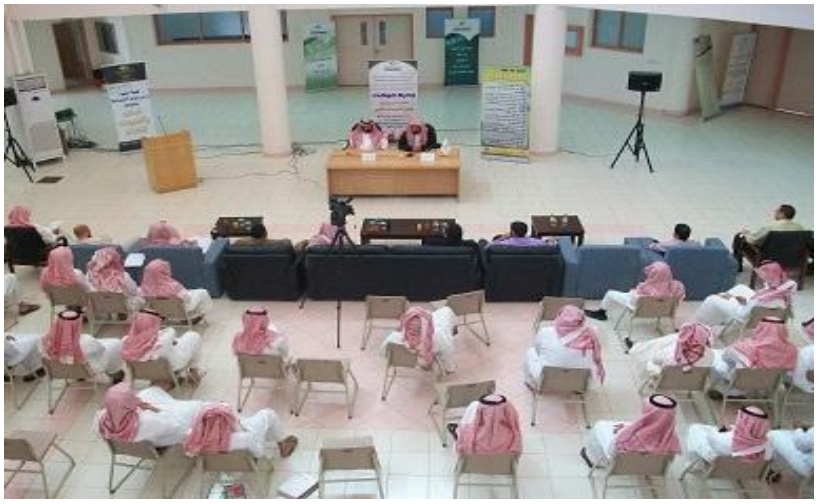 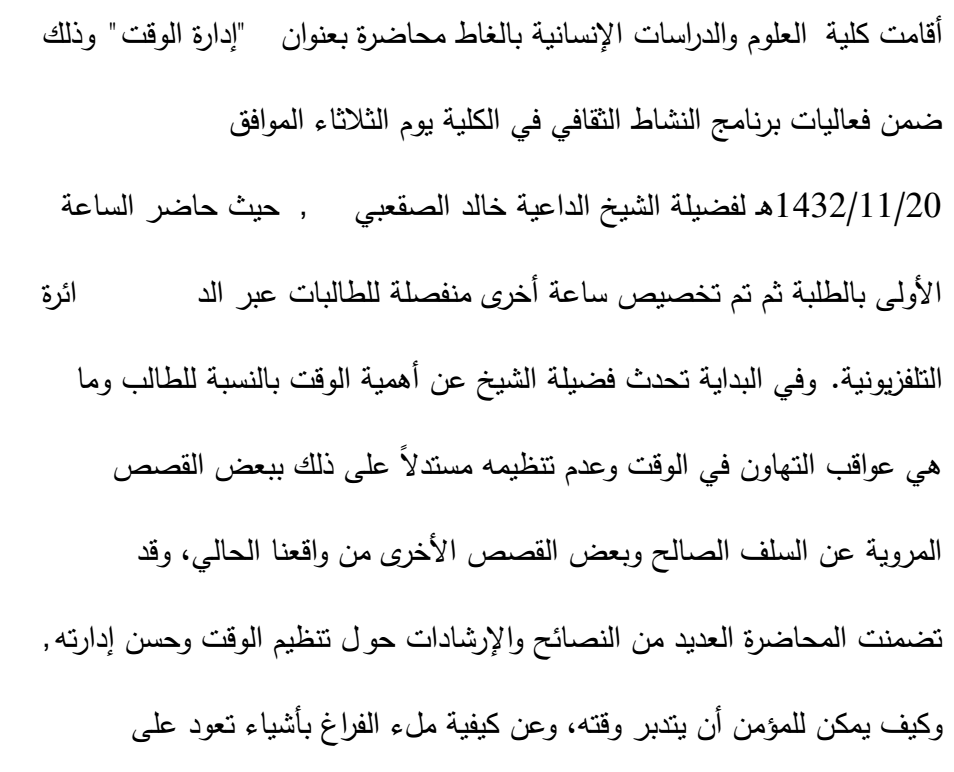 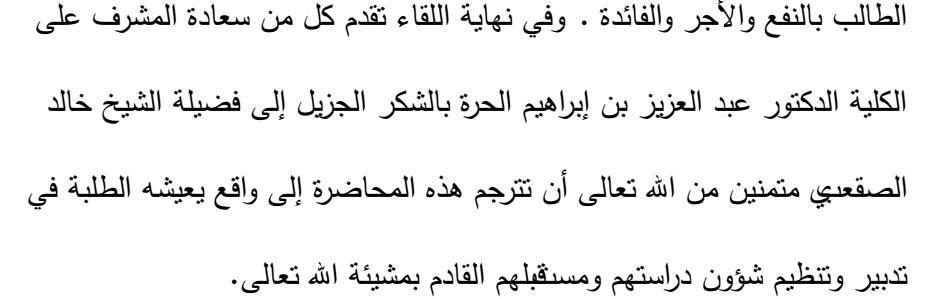 